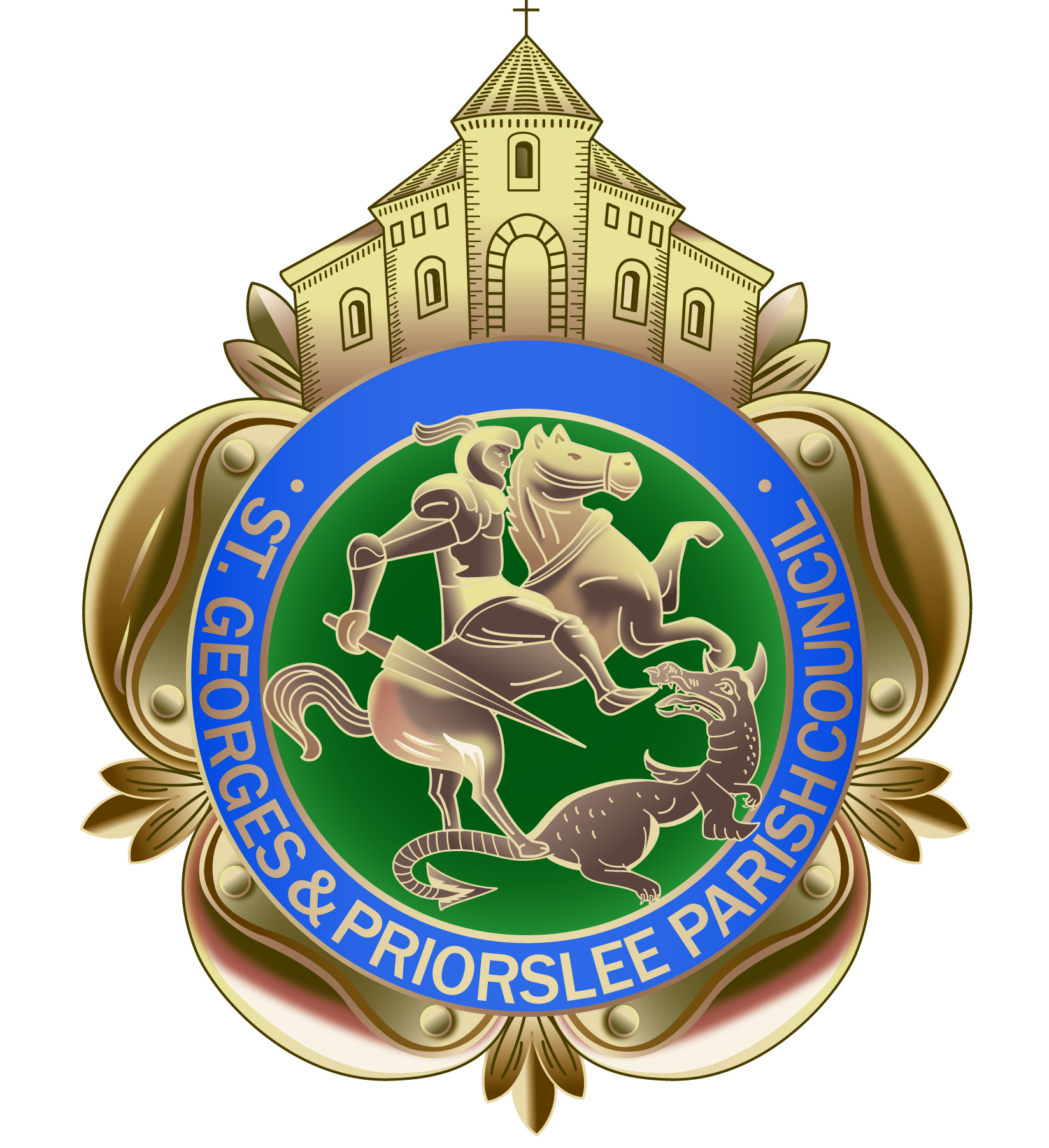 St. Georges & Priorslee Parish CouncilParish Centre, Grove StreetSt Georges, Telford TF2 9LJ       Tel; 01952 567700Email: clerk@stgeorgesandpriorslee-pc.gov.ukWebsite: stgeorgesandpriorslee-pc.gov.ukTO ALL MEMBERS OF ST GEORGE’S & PRIORSLEE PARISH COUNCILYOU ARE HEREBY SUMMONED TO ATTEND THE MEETING OF St Georges & Priorslee Parish Council, following the Annual Parish Meeting to be held on Tuesday 16th April 2019, 7.00pm at St Georges & Priorslee Parish Centre, Grove Street, St Georges.Yours faithfullyWendy Tonge (Mrs)Parish ClerkA G E N D APublic question time.  Fifteen minutes is allowed for any questions from the public.
Apologies.Declarations of Interest.       (a) Personal            (b) Prejudicial       Minutes: To approve the Minutes of the meeting held on 19th March 2019 (copy provided).Clerks update on any matters arising from previous Minutes.6.     Planning          	              (a)   Planning Applications for consideration at this meeting (Schedule provided)                              (b)   Planning Decisions – to note Planning decisions received and ‘Granted’ from Telford & Wrekin Council (Schedule                       provided).                                7.     Accounts       (a)   To approve accounts due for payment during April 2019 (Schedule provided)       (b)   To receive notice of payment received from T&WC for first half of annual precept 2019/2020       (c)   To receive notice of payment received from T&WC Pride Ward Members Fund for Priorslee Clock        (d)   To notify members of overpayment to HMRC during March 2019       (e)   Quarterly finance report for period Jan - March 2019 (copy provided)8.    Community Projects & Events: Officers briefing to Members             (a)    Lawn cutting service: to consider quotes received9.    Freestone Avenue Play area: Update to members on actions taken following concerns raised by residents10.  Request for grit bin: to consider request for additional grit bin11.  Priorslee Village Green: to consider the installation of a sign near the Village Green12.  Presentation: Chairman to conduct a presentation to retiring members on behalf of the parish council13.  Correspondence – none received